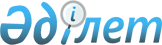 Об исполнении постановления судьи о конфискации сыpья, пpодовольственных и пpомышленных товаpов, в наpушение установленного поpядка вывозимых за пpеделы Республики Казахстан
					
			Утративший силу
			
			
		
					УКАЗ Пpезидента Республики Казахстан от 12 февpаля 1994 г. N 1564. Утратил силу - Указом Президента РК от 9 января 2006 года N 1696 (U061696) (вводится в действие со дня подписания)



      В соответствии с Законом Республики Казахстан от 10 декабря 1993 г. "О временном делегировании Президенту Республики Казахстан и главам местных администраций дополнительных полномочий" постановляю: 



      1. Установить, что постановление судьи о конфискации сырья, продовольственных и промышленных товаров, в нарушение установленного порядка вывозимых за пределы Республики Казахстан, приводится в исполнение судебными исполнителями. 



      2. Кабинету Министров Республики Казахстан внести на рассмотрение первой сессии вновь избранного Верховного Совета Республики Казахстан законопроект о внесении дополнений в Кодекс Казахской ССР об административных правонарушениях. 



      3. Настоящий Указ вступает в силу со дня подписания и действует до внесения соответствующего дополнения в административное законодательство Республики Казахстан. 



 



      Президент Республики Казахстан 

					© 2012. РГП на ПХВ «Институт законодательства и правовой информации Республики Казахстан» Министерства юстиции Республики Казахстан
				